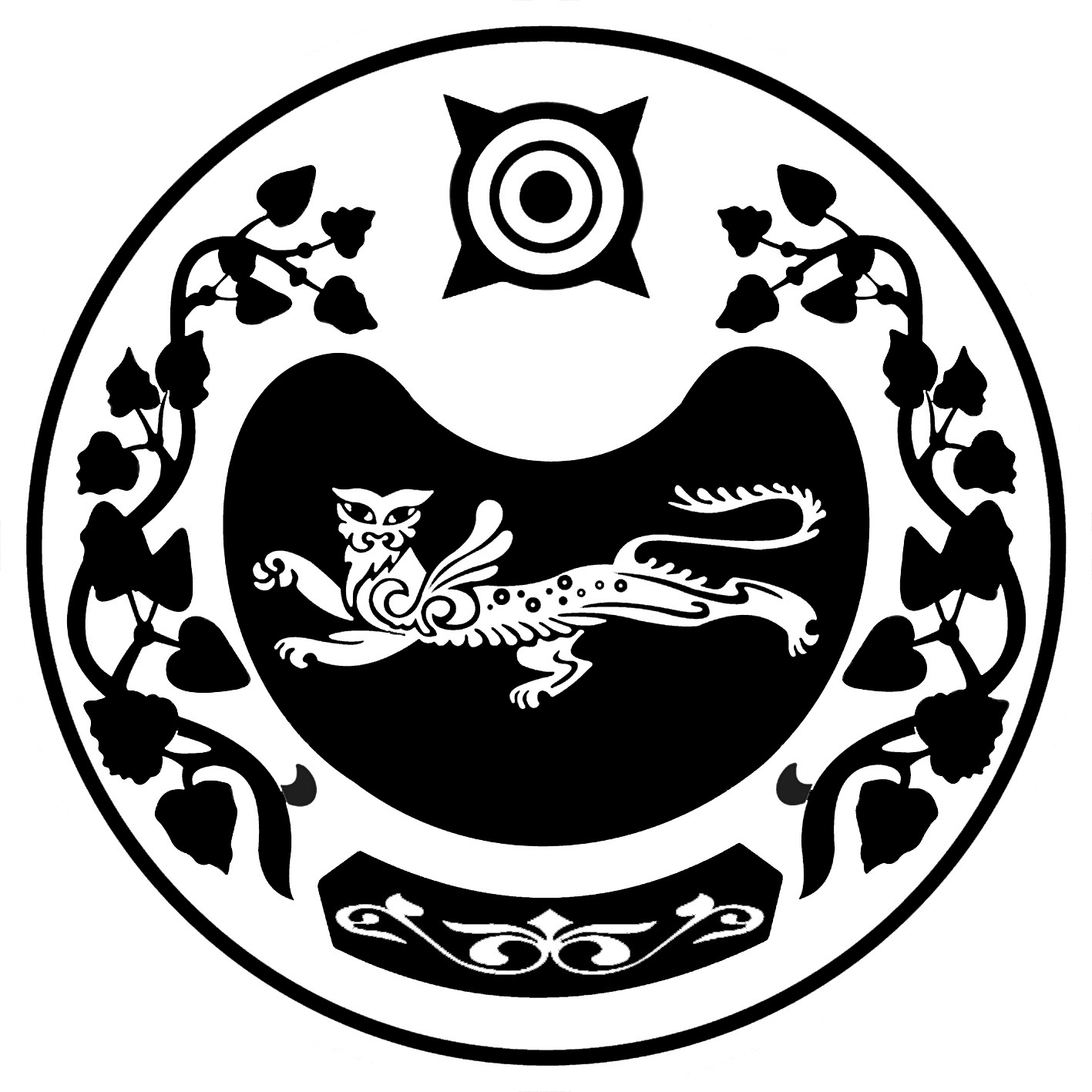 П О С Т А Н О В Л Е Н И Еот  14.12 .2012 г.      №  292 -пс. КалининоО внесении изменений в постановление Администрации Калининского сельсоветаот 19.01.2012 № 10-п       В соответствии со ст. 14 Федерального закона Российской Федерации от 06.10.2003 № 131-ФЗ «Об общих принципах организации местного самоуправления  в Российской Федерации», ст. 9 Федерального закона Российской Федерации от 12.01.1996 № 8-ФЗ «О погребении и похоронном деле», руководствуясь п.22 ст. 9 Устава муниципального образования Калининский сельсоветП О С Т А Н О В Л Я Е Т: Внести в постановление Администрации Калининского сельсовета   от 19.01.2012 № 10-п «Об утверждении гарантированного перечня услуг по погребению» следующие изменения: 1) название постановления изложить в следующей редакции: «Об утверждении стоимости услуг, предоставляемых согласно гарантированному перечню услуг по погребению»;2) пункт 1 постановления изложить в следующей редакции: «1. Утвердить стоимость услуг, предоставляемых согласно гарантированному перечню услуг по погребению (приложение).»;3) в приложении: а) наименование изложить в следующей редакции: «Стоимость услуг, предоставляемых согласно гарантированному перечню услуг по погребению»; б) пункт 1 исключить.         2. Настоящее постановление вступает в силу с момента официального           опубликования и распространяется на правоотношения, возникшие с 01 января 2012 года.        3. Опубликовать настоящее Постановление в газете «Усть-Абаканские известия»        4 . Контроль по исполнению настоящего  Постановления оставляю за собой.Глава  Калининского сельсовета                                                                                           А.И.ДеминРОССИЯ ФЕДЕРАЦИЯЗЫХАКАС РЕСПУБЛИКААFБАН ПИЛТIРI  АЙМААТАЗОБА ПИЛТIРI ААЛ  ЧÖБIНIҢУСТАF ПАСТААРОССИЙСКАЯ ФЕДЕРАЦИЯРЕСПУБЛИКА ХАКАСИЯУСТЬ-АБАКАНСКИЙ РАЙОН	       АДМИНИСТРАЦИЯКАЛИНИНСКОГО СЕЛЬСОВЕТА